MADONAS NOVADA PAŠVALDĪBA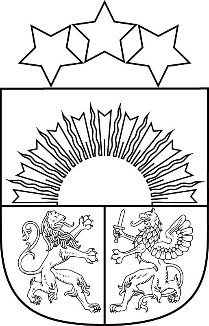 Reģ. Nr. 90000054572Saieta laukums 1, Madona, Madonas novads, LV-4801 t. 64860090, e-pasts: pasts@madona.lv APSTIPRINĀTIar Madonas novada pašvaldības domes 18.01.2022. lēmumu Nr. 4(Prot. Nr. 1, 4.p.)Madonas novada pašvaldības SAISTOŠIE NOTEIKUMI Nr. 1“Grozījumi Madonas novada pašvaldības 2021.gada 2.jūlija saistošajos noteikumos Nr.2 “Madonas novada pašvaldības nolikums””Madonā, 2022. gada 18. janvārīIzdoti saskaņā ar likuma “Par pašvaldībām” 21. panta 1.punktu un 24.pantuIzdarīt Madonas novada pašvaldības domes 2021.gada 2.jūlija saistošajos noteikumos Nr.2 “Madonas novada pašvaldības nolikums” šādus grozījumus:Izteikt 1.3.4.apakšpunktu šādā redakcijā:“Cesvaines un Dzelzavas sociālās aprūpes centrs”;Svītrot 13.3.7.apakšpunktu;Izteikt 34.punktu šādā redakcijā:“Pildot pašvaldības izpilddirektora un Madonas novada Centrālās administrācijas vadītāja funkcijas, pašvaldības izpilddirektors var lietot saīsinātu amata nosaukumu – izpilddirektors.”.		Domes priekšsēdētājs			   		A.Lungevičs